K O K N E S E S  N O V A D A  D O M EBEBRU pagasta pārvalde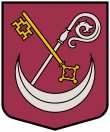 pirmsskolas izglītības iestāde „BITĪTE”Reģ. Nr. 4501901608„Bitīte”, Vecbebros, Bebru pagastā, Kokneses novadā, LV-5135, Latvija.Tālrunis +371 65164242, fakss +371 65164291, e-pasts: piibitite@koknese.lvAPSTIPRINĀTSar Kokneses novada domes 2009. gada 30. septembra lēmumuNr. 7 (protokols Nr. 6) Grozījumi apstiprināti ar Kokneses  novada domes2010. gada 28. aprīļa lēmumu Nr. 14(protokols Nr. 4) Grozījumi apstiprināti ar Kokneses  novada domes2012. gada 28. novembra sēdes lēmumu Nr.6.3 ( protokols Nr.11)Grozījumi apstiprināti arKokneses novada domes 2019.gada 30.oktobra sēdeslēmumu Nr.9.3(protokols Nr.14)PIRMSSKOLAS IZGLĪTĪBAS IESTĀDES „BITĪTE” NOLIKUMSIzdots saskaņā ar Izglītības likuma 22.panta pirmo daļu,Vispārējās izglītības likuma 8. un 9.pantu, Likuma „ Par pašvaldībām” 21.panta pirmās daļas 8.punktuVispārīgie noteikumiBebru pagasta pirmsskolas izglītības iestāde „Bitīte” (turpmāk tekstā - Iestāde) ir Kokneses novada domes (turpmāk – Dibinātājs) pakļautībā esoša vispārējās izglītības iestāde, kura īsteno pirmsskolas izglītības programmu.Iestādes darbības tiesiskais pamats ir Izglītības likums, Vispārējās izglītības likums, Bērnu tiesību aizsardzības likums un šis Nolikums, kurš izdots, pamatojoties uz Izglītības likuma 22. panta pirmo daļu un Vispārējās izglītības likuma 8. un 9. pantu.Iestādes vadību nodrošina tās vadītājs, kuru ieceļ Dibinātājs, saskaņojot ar Izglītības pārvaldi. Vadītājam jābūt augstākajai pedagoģiskajai izglītībai un pedagoģiskajam darba stāžam ne mazāk par 3 gadiem.Iestādei var būt sava simbolika (karogs, dziesma, logo u.c.).Iestādes juridiskā adrese: „Bērnudārzs”, Vecbebros, Bebru pagastā, Kokneses novadā, LV– 5135.Iestādes darbības mērķis, pamatvirziens un galvenie uzdevumiIestādes darbības mērķis ir veidot visiem izglītojamajiem (turpmāk Nolikuma tekstā un Iestādes darbību reglamentējošos iekšējos normatīvajos aktos – bērniem) pieejamu attīstības vidi, īstenot audzināšanas procesu un nodrošināt izglītības programmās noteikto mērķu un uzdevumu sasniegšanu.Iestādes darbības pamatvirziens ir bērnus attīstoša un audzinoša darbība vērsta uz harmoniskas personības veidošanu, latviešu tautas nacionālās kultūras saglabāšana un uzturēšana.Iestādes galvenie uzdevumi:nodrošināt katra bērna spējām atbilstošu attīstību;īstenot	vispārizglītojošās	pirmsskolas	izglītības	programmas	latviešu mācībvalodā noteiktos mērķus un uzdevumus;sagatavot bērnus pamatizglītības programmas uzsākšanai;nostiprināt un aizsargāt bērnu drošību un veselību;psiholoģiski sagatavot bērnu mācībām skolā;sniegt konsultācijas bērnu audzināšanā un izglītošanā vecākiem (aizbildņiem).Iestādes īstenotās izglītības programmasIestāde īsteno vispārizglītojošo pirmsskolas izglītības programmu, saskaņā ar Ministru kabineta 2018.gada 21.novembra noteikumiem Nr.716, latviešu mācībvalodā, kurā ietverta obligātā piecgadīgo un sešgadīgo bērnu sagatavošana pamatizglītības apguvei, kods 01011111, licence Nr.V-9709. (grozījumi 30.10.2019., spēkā ar 01.11.2019.) Iestāde pēc bērnu vecāku (aizbildņu) pieprasījuma vai Kokneses novada domes lēmuma var īstenot interešu izglītības programmas, kuru finansēšanas kārtību nosaka Dibinātājs.Izglītības procesa organizācija IestādēIzglītības procesa organizāciju Iestādē nosaka Izglītības likums, Vispārējās izglītības likums, uz to pamata izdotie Ministru kabineta noteikumi un citi ārējie normatīvie akti, Darba kārtības noteikumi, Iekšējās kārtības noteikumi, Iestādes padomes Nolikums, Pedagoģiskās padomes Nolikums, pedagogu darba kvalitātes vērtēšanas Nolikums un citi Iestādes iekšējie normatīvie akti.Iestādē darbojas 4 grupas ar 10,5 stundu bērnu uzturēšanās režīmu grupā no 7.30 līdz18.00. Lai nerastos rinda uz atsevišķām grupām, var būt veidotas jaukta vecuma grupas:12.1.Pirmā grupa – bērniem no 1,5 līdz 3 gadu vecumam;          12.2.Otrā grupa – trīsgadīgiem un četrgadīgiem bērniem;      12.3.Trešā grupa – četrgadīgiem un piecgadīgiem bērniem; 12.4.Ceturtā grupa – piecgadīgiem un sešgadīgiem bērniem.(grozījumi 30.10.2019., spēkā ar 01.11.2019.)Svītrots (grozījumi 30.10.2019., spēkā ar 01.11.2019)Iestādē noteikts šāds minimāli un maksimāli pieļaujamais bērnu skaits: 14.1.Pirmajā grupā – 8 līdz 16 bērni (uzņemšana notiek pakāpeniski);14.2.Otrajā grupā – 8 līdz 18 bērni; 14.3.Trešajā grupā – 8 līdz 18 bērni; 14.4.Ceturtajā grupā – 8 līdz 18 bērni.Izglītojamo skaits grupās noteikts, pamatojoties uz Ministru kabineta 2013. gada    17.septembra   noteikumiem Nr.890 „Higiēnas prasības bērnu uzraudzības pakalpojuma sniedzējiem un izglītības iestādēm, kas īsteno pirmsskolas izglītības programmu” 19.punktu. (grozījumi 30.10.2019., spēkā ar 01.11.2019.)Grupu komplektēšana notiek katru gadu laikā no 1. jūnija līdz 31. augustam. Pēc vienošanās ar vecākiem, atkarībā no bērna veselības stāvokļa un psiholoģiskās sagatavotības, viņu var atstāt uz vēl vienu gadu jebkurā grupā, pamatojoties uz ģimenes ārsta izziņu.Kokneses novada dome ar savu lēmumu nosaka bērnu reģistrēšanas kārtību uz vietu pirmsskolas izglītības iestādē un ar to saistīto lietu dokumentēšanu. Novada dome, saziņā ar iestādes vadītāju, var noteikt:iedzīvotāju kategorijas, kuru bērnus uzņem iestādē ārpus rindas, nepārsniedzot pieļaujamo bērnu skaitu grupā;var atbrīvot no maksas par ēdināšanu un maksas, kas saistīta ar iestādes saimniecisko uzturēšanu;gadījumus, kad bērnam tiek saglabāta vieta pirmsskolas izglītības iestādē (bērna slimība, mātes dzemdību vai bērna kopšanas atvaļinājumi, kārtējie vecāku atvaļinājumi, skolas brīvdienas vai vasarā, neatkarīgi no vecāku atvaļinājumiem);gadījumus, kad bērns tiek atskaitīts no iestādes;Vecāki iestādes vadītājam iesniedz šādus dokumentus: 17.1.iesniegumu bērna reģistrēšanai Iestādē;bērna dzimšanas apliecības kopiju;izziņu par bērna veselības stāvokli un profilaktiskajām potēm;kvīti par pašvaldības kasē nomaksātu priekšapmaksu.Iestādes darbību reglamentējošie iekšējie normatīvie aktiIestādes padomes Nolikumu, kurš izstrādāts saskaņā ar Vispārējās izglītības likuma 13.pantu un šo Nolikumu, kā arī grozījumus tajā apstiprina Iestādes vadītāja, saskaņojot ar Iestādes padomi.Darba kārtības noteikumus un grozījumus tajos apstiprina vadītāja, saskaņojot ar Iestādes padomi un arodbiedrību.Iekšējās kārtības noteikumus un grozījumus tajos apstiprina vadītāja, saskaņojot ar Iestādes padomi.Pedagoģiskās padomes Nolikumu un grozījumus tajā apstiprina vadītāja, saskaņojot ar Pedagoģisko padomi.Nolikumu par pedagoģiskā darba kvalitātes vērtēšanas kritērijiem un grozījumus tajā apstiprina vadītāja, saskaņojot ar pedagoģisko padomi.Iestādes lietu nomenklatūru un grozījumus tajā apstiprina vadītāja, saskaņojot ar Jēkabpils zonālo valsts arhīvu.Iestādes gada darba plānu un grozījumus tajā apstiprina vadītāja, saskaņojot ar pedagoģisko padomi.Nodarbību sarakstus apstiprina vadītāja, saskaņojot ar pedagoģisko padomi. Iestādes Civilās aizsardzības operatīvās grupas Nolikumu apstiprina vadītāja. Iestādes civilās aizsardzības plānu apstiprina vadītāja, saskaņojot ar VUGD Aizkraukles brigādes komandieri.HACCP (paškontroles) sistēmas vadīšanu, dokumentēšanu un uzraudzību veic medmāsa, saskaņojot ar vadītāju.Iestādes darbības tiesiskuma nodrošināšanaIestādes darbības tiesiskumu nodrošina tās vadītāja.Vadītājas pieņemtos lēmumus un faktisko rīcību var apstrīdēt Dibinātājam – Kokneses novada domei. Iestādes darbinieku faktisko rīcību var apstrīdēt Iestādes vadītājai.Pedagogu un citu darbinieku tiesības un pienākumiIestādes pedagogu (tajā skaitā vadītājas) un citu Iestādes darbinieku tiesības un pienākumus nosaka Iestādes Darba kārtības noteikumi, amata apraksti, darba līgumi un citi ārējie normatīvie akti.Bērnu un viņu vecāku tiesības un pienākumiBērnu un viņu vecāku tiesības un pienākumus nosaka Iestādes Iekšējās kārtības noteikumi un attiecīgie ārējie normatīvie akti.Iestādes pašpārvalde (līdzpārvalde)Sabiedrības, Dibinātāja, bērnu vecāku un Iestādes sadarbības nodrošināšanai izveido Iestādes padomi, kura darbojas saskaņā ar vadītājas apstiprinātu Iestādes padomes nolikumu. Dažādu ar pedagoģisko procesu saistītu jautājumu risināšanai izveido Iestādes Pedagoģisko padomi, kura darbojas saskaņā ar vadītājas apstiprinātu Pedagoģiskās padomes nolikumu. Iestāde izveido un uztur datorizētu uzskaiti valsts izglītības informācijas sistēmā (VIIS programmatūrā). Iestāde sagatavo un iesniedz noteiktos termiņos aizpildītus valsts statistikas pārskatus.Iestādes finansēšanas kārtība un saimnieciskā darbība, grāmatvedības uzskaite, budžets, iekšējā kontrole.Iestādes finansēšanas kārtību nosaka pastāvošā likumdošana. Iestādes finansēšanu nodrošina Dibinātājs (Izglītības likuma 59. un 60.pants). Kārtību, kādā jāveic grāmatvedības un statistikas uzskaite iestādē, nosaka likumdošana un Kokneses novada domes lēmumi. Uzskaiti veic ar Kokneses novada centralizētās grāmatvedības starpniecību.PII „Bitīte” budžeta projektu kārtējam gadam sastāda vadītājs. Vadītājs seko domes apstiprinātā budžeta izpildes gaitai, iesniedz domei nepieciešamo grozījumu projektus, atbild par budžeta izpildi un līdzekļu racionālu izmantošanu.Iestādes papildus finanšu līdzekļus var veidot:fizisko un juridisko personu ziedojumi un dāvinājumi likumdošanā noteiktajā kārtībā.ieņēmumi no maksas pakalpojumiem un saimnieciskās darbības, kas saskaņota ar Dibinātāju.Budžeta līdzekļu racionālas izmantošanas iekšējo kontroli veic Bebru pagasta pārvaldes vadītāja .Grozījumu veikšanas kārtība Iestādes nolikumāGrozījumus Iestādes Nolikumā var ierosināt Dibinātājs, Iestādes padome, Pedagoģiskā padome un vadītāja.Grozījumus Iestādes nolikumā apstiprina Dibinātājs.Iestādes reorganizācijas un likvidācijas kārtībaIestādi reorganizē vai likvidē Dibinātājs saskaņojot ar Izglītības un zinātnes ministriju (Izglītības likuma 23. pants).Noslēguma jautājumsGrozījumi stājas spēkā ar 2019.gada 1.novembri.Sēdes  vadītājs  (personiskais paraksts)	D.Vingris NORAKSTS PAREIZSKokneses novada domes sekretāre               (personiskais paraksts)	Dz.KrišāneKokneses novada Kokneses pagastā, 30.10.2019.